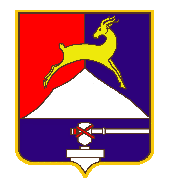 СОБРАНИЕ  ДЕПУТАТОВ  УСТЬ-КАТАВСКОГО ГОРОДСКОГО ОКРУГАЧЕЛЯБИНСКОЙ ОБЛАСТИ						Десятое  заседаниеРЕШЕНИЕот 29.07.2020  №	   74                                                     г. Усть-КатавО предоставлении налоговых льготпо налогу на имущество физических лиц на территории Усть-Катавского городского округа В соответствии с Федеральным законом от 06.10.2003  №131-Ф3 «Об общих принципах организации местного самоуправления в РФ», главой 32 Налогового кодекса Российской Федерации, пунктом 5 Плана дополнительных мероприятий по обеспечению устойчивого развития экономики Челябинской области в условиях ухудшения ситуации в связи с распространением новой коронавирусной инфекции, утвержденного Губернатором Челябинской области 25.05.2020г., Уставом Усть-Катавского городского округа, Собрание депутатовРЕШАЕТ:Уменьшить сумму налога на имущество физических лиц для индивидуальных предпринимателей, являющихся арендодателями объектов недвижимого имущества (за исключением жилых помещений), на сумму снижения арендной платы за 2020 год, но не более 50 процентов от суммы налога на имущество физических лиц, подлежащей уплате за объекты недвижимого имущества при соблюдении следующих условий:основным видом деятельности индивидуального предпринимателя, владеющего объектом недвижимого имущества (за исключением жилых помещений), переданного им в аренду арендаторам в соответствии со сведениями, содержащимися в Едином государственном реестре индивидуальных предпринимателей по состоянию на 1 марта 2020г. соответствует коду ОКВЭД 68.20;договоры аренды недвижимого имущества заключены до введения на территории Челябинской области режима повышенной готовности, при условии их действия до отмены этого режима;снижение арендной платы в размере не менее чем на 30 процентов в течение 2020 года, начиная с 18.03.2020г. для арендаторов, осуществляющих виды деятельности в наиболее пострадавших отраслях экономики, утвержденных постановлением Правительства Российской Федерации от 3 апреля 2020 года №434 «Об утверждении перечня отраслей российской экономики, в наибольшей степени пострадавших в условиях коронавирусной  инфекции (с изменениями и дополнениями). Осуществление арендаторами соответствующей деятельности определяется по коду основного вида деятельности, информация о котором содержится в Едином государственном реестре индивидуальных предпринимателей, а также в Едином реестре субъектов малого и среднего предпринимательства по состоянию на 01.03.2020г.;период действия льготы - налоговый период 2020 года.Основаниями применения налоговой льготы, указанной в абзаце 1 пункта 1 настоящего решения, являются следующие документы, предоставленные налогоплательщиком в налоговый орган в соответствии с законодательством о налогах и сборах:заявление о предоставлении налоговой льготы;документы, подтверждающие право на налоговую льготу: расчет суммы снижения налога на имущество, заверенный надлежащим образом;копии договоров аренды недвижимого имущества, заключенных до введения на территории Челябинской области режима повышенной готовности, и дополнительных соглашений к ним о снижении арендной платы.         2.Опубликовать настоящее решение в газете «Усть-Катавская неделя» , обнародовать на информационном стенде администрации Усть-Катавского городского округа и разместить на официальном сайте администрации Усть-Катавского www.ukgo.su.       3.Контроль исполнения настоящего решения возложить на председателя комиссии по  финансово-бюджетной  и экономической политике С.Н.Федосову.Председатель Собрания депутатовУсть-Катавского городского округа                                         А.И.Дружинин Глава Усть-Катавского городского округа                             С.Д.Семков   